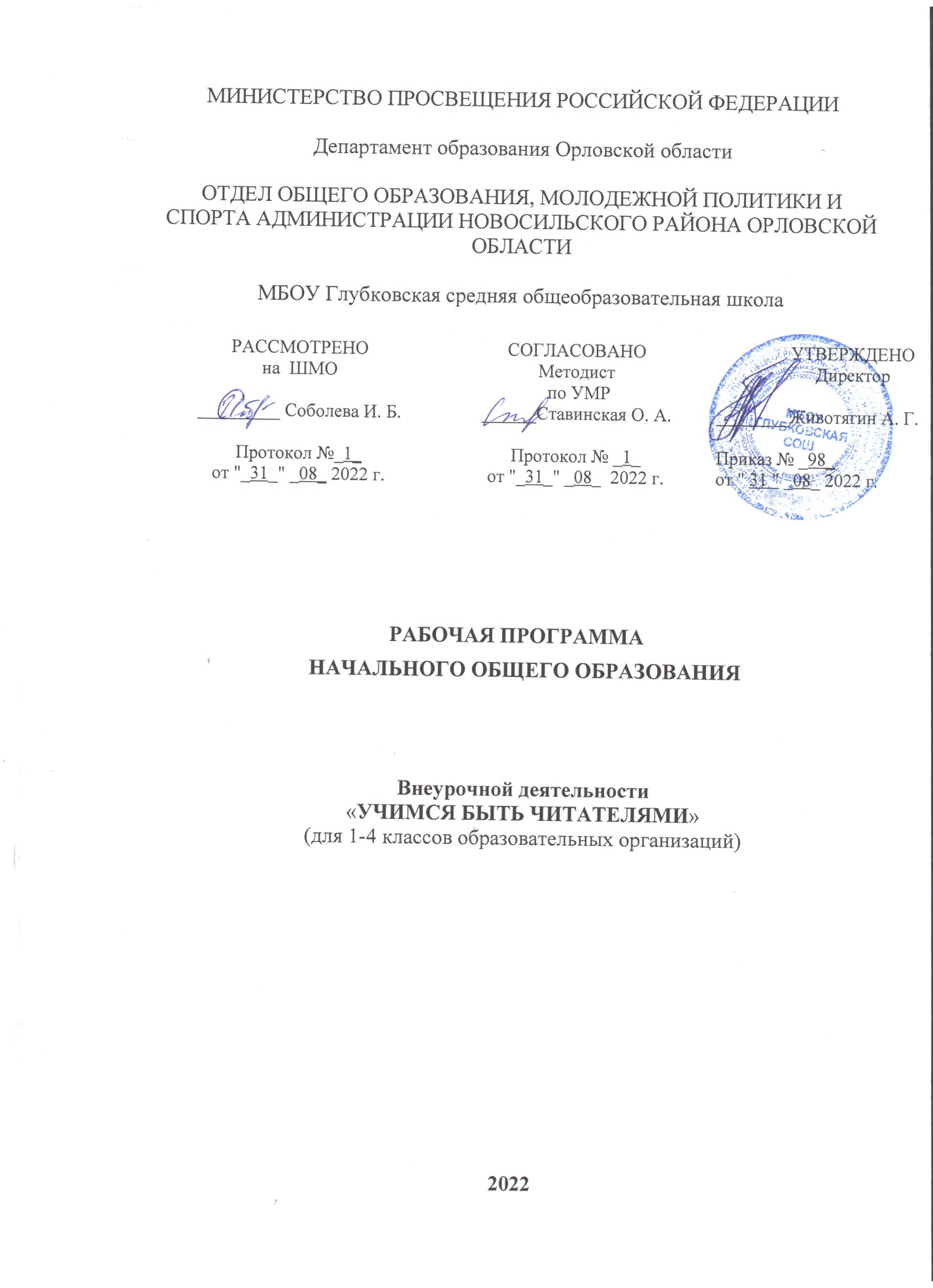 Рабочая программавнеурочной деятельности«Учимся быть читателями»Выражение лица в зеркале видится, души же – в беседах проявляются.ДемокритПояснительная записка.Рабочая программа по внеурочной деятельности   «Учимся быть читателями» составлена на основе федерального государственного образовательного стандарта, учебного плана примерных программ внеурочной деятельности: начального и основного образования под редакцией В.А.Горского  с учетом авторской  программы  курса «Речь и культура общения» Мали Л.Д., Арямовой О.С., Климовой С.А., Песковой Н.С.,  программы Мищенковой Л.В. «Занимательный русский язык», программы Соколовой Т.Н. «Школа развития речи».Актуальность данной программы.Современные дети приходят в школу с недостаточно развитой устной речью, их речь преимущественно диалогическая. Ребёнок может связно рассказать о прочитанном или увиденном, но речь его слабо развита. Язык – это средство общения людей, орудие формирования и выражения мыслей и чувств, средство усвоения новой информации, новых знаний. Но для того чтобы эффективно воздействовать на разум и чувства, носитель данного языка должен хорошо владеть им, то есть обладать речевой культурой. Дети овладевают родным языком через речевую деятельность, через восприятие речи и говорение. Вот почему так важно создавать условия для речевой деятельности детей.Практическая значимость программы объясняется формированием связной устной и письменной речи младших школьников.Связь с уже существующими по данному направлению программами. Данная модель внеурочной деятельности реализуется с 1 по 4 класс. Программа курса выбрана с учетом возрастных и индивидуальных характеристик обучающихся, их потребностей и запросов родителей. Особенность данной программы состоит в том, что обучение детей развитию связной речи  является центральной задачей речевого воспитания детей. Именно в связной речи реализуется основная, коммуникативная, функция языка и речи. Связная речь - высшая форма речи мыслительной деятельности, которая определяет уровень речевого и умственного развития ребенка (Т.В. Ахутина, Л.С. Выготский, Н.И. Жинкин, А.А. Леонтьев, С.Л. Рубинштейн, Ф.А. Сохин и др.).Новизна программы заключается в том, что данная программа предлагает современные технологии, позволяющие развивать у детей содержательность, логику, точность, богатство, ясность, выразительность, чистоту и правильность  речи.Организация деятельности младших школьников на занятиях основывается на следующих принципах:занимательность;научность;сознательность и активность;наглядность;доступность;связь теории с практикой;индивидуальный подход к учащимся.Факультативный курс позволяет наиболее успешно применять индивидуальный подход к каждому школьнику с учётом его способностей, более полно удовлетворять познавательные и жизненные интересы учащихся. 
 	Формы проведения занятийлекции;практические занятия с элементами игр и игровых элементов, дидактических и раздаточных материалов, пословиц и поговорок, считалок, рифмовок, ребусов, кроссвордов, головоломок, сказок.анализ и просмотр текстов;самостоятельная работа (индивидуальная и групповая) по работе с разнообразными словарями;Интерес учащихся поддерживается внесением творческого элемента в занятия: самостоятельное составление кроссвордов, шарад, ребусов.В каждом занятии прослеживаются три части:игровая;теоретическая;практическая.Программа рассчитана на 33часа  в год в 1-ом классе (1час в неделю), во 2-4 классе на 34 часа в год (1 час в неделю)Программа предназначена для обучающихся 1-4 классов.Цель данной программы является повышение уровня языкового развития, формирование коммуникативной компетенции младших школьников в основных видах речевой деятельности: произношении, говорении, чтении и письме, а также начальных представлений о единстве и многообразии языкового и культурного пространства, о языке как основе национального самосознания. Задачи программы:Образовательные задачи:Помочь обучающимся осмыслить их речевую практику;Создать условия для речевой деятельности детей;Повышать уровень языкового развития школьников;Обеспечение правильного усвоения учащимися достаточного лексического запаса, грамматических форм, синтаксических конструкций;Создание речевых ситуаций, стимулирующих мотивацию развития речи учащихся;Решать проблемы интеллектуального развития младших школьников;Развивающие задачи:Развивать интерес к родному языку; развивать творческое воображение, наблюдательность, речевой слух, зрительную память;развивать самостоятельный подход к решению поставленной задачи;привить уважение к литературе и чтению.Воспитательные задачи:Воспитывать любовь к великому русскому слову;Воспитывать познавательный интерес к родному языку;воспитать уважительное отношение между членами коллектива;воспитать умение оценивать как свою работу, так и работу своих товарищей;воспитать дисциплинированность, собранность, настойчивость, работоспособность, смелость, волю;
Планируемые результаты курса:Первый уровень результатов - формирование коммуникативной компетенции учащихся - развитие устной и письменной речи, монологической и диалогической речи.Второй уровень результатов -  участвовать в диалоге, составлять несложные монологические высказывания и письменные тексты – описания и повествования небольшого объема.Третий уровень результатов - воспитание позитивного эмоционально-ценностного отношения к  языку, чувства сопричастности к сохранению его уникальности и чистоты; пробуждение познавательного интереса к языку, стремления совершенствовать свою речь.Основные результаты реализации программы оцениваются через:- анкетирование;- мониторинг результатов обучения и личностного развития;- тесты на определение сформированности УУДИтоги реализации программы будут представлены на  внеклассных мероприятиях. Содержание деятельностиТематический план (1 класс)Характеристика разделов.Речь.Речь и её значение в жизни. Техника речи.Речь. Устная и письменная речь. Особенности устной речи: окраска голоса, громкость, темп.Умение регулировать громкость речи, темп речи, пользоваться дыханием в процессе речи. Умение выразительно читать небольшой текст по образцу, данному учителем. Знание нескольких скороговорок.Слово.Слово. Лексическое значение слова. Толковый словарь. Однозначные и многозначные слова. Слова-« родственники ». Слова-« родственники» и слова-«друзья» (синонимы). Слова-«родственники» и слова, внешне сходные, но разные по значению (омонимы). Слова, противоположные по смыслу (антонимы).Умение выделить слова-«родственники» среди других слов, подобрать к данному слову слова-«родственники», установить общность их значения на основе элементарного словообразовательного анализа. Установить общность написания слов-«родственников».Умение определить лексическое значение слова (в том числе на основе словообразовательного анализа). Умение определить лексическое значение многозначного слова по предметным картинкам, контексту.Умение выделить синонимы, антонимы в тексте, подобрать синонимы, антонимы к данному слову.Умение отличить слова-«родственники» от синонимов, омонимов и слов с частичным графическим или звуковым сходством.Предложение и словосочетание.Предложение. Простое предложение с точкой, вопросительным и восклицательным знаком. Умение членить небольшой текст на предложения, устанавливать связи между словами в словосочетаИИ и предложении. Умение редактировать простое предложение: исправлять порядок слов в предложении, заменять в нём неудачно подобранные слова, распространять предложение. Умение составлять простое распространённое предложение по вопросу учителя, на тему, по картинке, по схеме, по аналогии с данными. Умение интонационно правильно читать (произносить предложение с точкой, вопросительным, восклицательным знаками).Текст.Понятие о тексте. Тема текста. Вычленение опорных  слов  в тексте. Основная мысль в тексте. Выделение частей текста, составление плана. Озаглавливание.Культура общения.Волшебные слова. Слова – выражения просьбы, благодарности, извинения. Слова – выражения приветствия, прощания.Тематический план (2 класс)Характеристика разделов.Речь. Техника и выразительность речиРечь. Устная и письменная речь. Выразительная речь.Умение регулировать громкость и высоту голоса. Знание скороговорок. Умение коллективно разметить текст для выразительного чтения; обсудить тембр, темп чтения, расставить паузы, выделить логически ударные слова и сочетания слов, продумать мелодику речи.Слово.Повторение изученного в 1 классе.Слово. Слово имеет значение. Синонимы. Омонимы. Многозначные слова. Изобразительные средства языка: сравнение, олицетворение. Вежливые слова. Знакомство со словарями: толковым, орфографическим. Умение определить лексическое значение слова по словарю, контексту, на основе словообразовательного анализа.Умение выделить слова в переносном значении в тексте, сравнить прямое и переносное значения, определить основу переноса значения. Умение сконструировать образное выражение (сравнение, олицетворение) по образцу, из данных учителем слов, умение использовать слова с переносным значением при составлении предложений, текстов описательного и повествовательного характера.Совершенствование умений, определённых программой 1 класса.Текст.Текст. Типы текстов: рассуждение, сравнительное описание, повествование.Умение редактировать текст с точки зрения лексики и грамматики. Восстанавливать деформированный текст.Тема и основная мысль текста. Умение определять основную мысль текста.План текста. Виды планов. Умение составлять планы различных видов.Связь между предложениями в тексте. Умение устанавливать тип связи между предложениями в тексте, составлять цепочки связей из опорных слов.Умение писать творческое изложение с языковым разбором, сочинение по данному началу и опорным словам, по наблюдениям.Сочинение загадок.Предложение и словосочетание.Предложение. Виды предложений по цели высказывания и интонации. Умение устанавливать связи между словами в словосочетании и предложении. Умение редактировать простое и сложносочиненное предложение: исправлять порядок слов или порядок частей, распространять части предложения, заменять неудачно употреблённые слова. Умение интонационно правильно читать (произносить) предложения разных типовКультура общения.Волшебные слова: слова приветствия, прощания, извинения и так далее. Умение использовать вежливые слова с учётом речевой ситуации с нужной интонацией, мимикой.Тематический план (3 класс)Характеристика разделов.Речь. Техника и выразительность речиРечь. Общее понятие о культуре речи. Основные качества речи: правильность, точность, богатство. Выразительность речи. Интонация: сила, темп, тембр, мелодика речи. Монолог и диалог.Умение самостоятельно подготовиться к выразительному чтению произведения. Умение выразительно прочитать текст после самостоятельной подготовки.Слово.Слово, его значение. Слова нейтральные и эмоционально окрашенные. Знакомство со словарём синонимов. Изобразительно-выразительные средства языка: метафора, эпитет, сравнение, олицетворение. Умение выделять их в тексте, определять значение и назначение, использовать при создании текста в художественном стиле.Крылатые слова. Умение определять значение устойчивого выражения, употреблять его в заданной речевой ситуации.Научные слова. Умение выделять их в тексте, объяснять значение с помощью толкового словаря, употреблять в тексте научного стиля.Жизнь слова. Откуда берутся слова? Как живут слова? Основные источники пополнения словаря. Знакомство с элементами словообразования.Знакомство с происхождением некоторых антропонимов и топонимов.Устаревшие слова. Умение выделять их в тексте, определять значение, стилистическую принадлежность. Предложение и словосочетание.Предложение. Умение редактировать простое предложение: исправлять порядок слов и порядок частей, заменять неудачно употреблённые слова, устранять лишние и восстанавливать недостающие слова, распространять предложения.Текст.Тема, микротема, основная мысль текста. Опорные слова. Структура текста. План, виды плана.Стили речи: разговорный и книжный (художественный и научный). Умение определять стилистическую принадлежность текстов, составлять текст в заданном стиле.Типы текста. Повествование, описание, рассуждение. Умение составлять описание предметов и явлений, рассуждение в художественном и научном стилях. Умение составлять повествование с элементами описания.Связь между предложениями в тексте. Цепная и параллельная связи. Средства связи при цепном построении текста. Средства связи в тексте с параллельным построением. Видо-временная соотнесённость глаголов, единообразие синтаксических конструкций.Культура общения.Волшебные слова: слова приветствия, прощания, просьбы, благодарности, извинения. Умение дискутировать, использовать вежливые слова в диалоге с учётом речевой ситуации.Тематический план (4 класс)Характеристика разделов.Речь. Техника и выразительность речи.Речь. Культура речи. Основные качества речи: правильность, точность, богатство, выразительность. Умение совершенствовать (исправлять, редактировать) свою речь, работать над наиболее распространёнными грамматическими и речевыми ошибками.Монолог и диалог как разновидность речи. Умение составлять текст-монолог и текст-диалог, правильно их оформлять на письме. Драматические импровизации.Выразительное чтение, интонация. Умение самостоятельно подготовиться к выразительному чтению произведения. Умение импровизировать. Умение инсценировать диалог.Слово.Повторение изученного в 1-3 классах.Лексическое значение слова. Многозначные слова и омонимы. Каламбуры. Умение определять значение многозначного слова и омонимов с помощью толкового словаря; отличать многозначные слова от омонимов.Прямое и переносное значение слова. Тропы. Сравнение, метафора, олицетворение, эпитет - сравнительная характеристика. Крылатые слова и выражения. Пословицы, поговорки, афоризмы.Иностранные заимствования. Новые слова. Канцеляризмы.Умение выделять в тексте стилистически окрашенные слова; определять стили речи с учётом лексических особенностей текста.Лингвистические словари. Умение пользоваться толковым словарём.Речевой этикет: формы обращения.Предложение и словосочетание.Предложение. Простое и сложное предложение. Предложение со сравнительным оборотом.Умение редактировать простое и сложное предложение: исправлять порядок слов и порядок частей, заменять неудачно употреблённые слова, распространять предложение и так далее.Умение составлять простое, сложносочинённое и сложноподчинённое предложение с определительной, изъяснительной, причинно-следственной, сравнительной связью. Умение интонационно правильно читать, предложения разных типов.Текст.Текст. Тема, микротема, основная мысль текста. Опорные слова и ключевые предложения. План. Виды плана (вопросный, цитатный, картинный, мимический).Стили речи: разговорный, книжные (научный, публицистический, деловой), художественный. Умение определять стилистическую принадлежность текстов, составлять текст в заданном стиле.Типы текста: повествование, описание, рассуждение, оценка действительности. Соотношение типа текста и стиля речи. Умение составлять художественное описание природы с элементами оценки действительности, описание животного в научно-публицистическом стиле, художественное повествование с элементами описания.Связь между предложениями в тексте. Цепная и параллельная связи. Лексические, тематические, грамматические и интонационные средства связи. Умение определять средства связи предложений в тексте. Временная соотнесённость глаголов. Использование глагольного времени в переносном значении. Умение конструировать текст по заданной временной схеме, проводить лексическое и грамматическое редактирование. Умение преобразовывать текст с параллельным построением в предложение с однородными членами и наоборот.Композиция текста. Завязка, развитие действия, кульминация, развязка. Умение определять элементы композиции в данном тексте. составлять текст заданной композиционной структуры. Умение восстанавливать деформированный текст с опорой на знание композиции и средств межфразовой связи.№п/пСодержание программыВсего часовТеорияПрактика1.Речь. Техника и выразительность речи2112.Слово 155103.Культура общения5234.Текст 1147Итого:331221№п/пСодержание программыВсего часовТеорияПрактика1.Речь. Техника и выразительность речи2112.Слово 13493.Культура общения3124.Текст 16610Итого:341222№п/пСодержание программыВсего часовТеорияПрактика1.Слово.155102.Текст.10373.Стили речи.9454.Итого:341222№п/пСодержание программыВсего часовТеорияПрактика1.Слово 9452.Речь. Техника и выразительность речи6243.Текст 19910Итого:341519